ЧЕРКАСЬКА ОБЛАСНА РАДАГОЛОВАР О З П О Р Я Д Ж Е Н Н Я14.11.2019                                                                                        № 495-рПро нагородження Почесноюграмотою Черкаської обласної радиВідповідно до статті 55 Закону України «Про місцеве самоврядування
в Україні», рішення обласної ради від 25.03.2016 № 4-32/VІІ «Про Почесну грамоту Черкаської обласної ради» (зі змінами):1. Нагородити Почесною грамотою Черкаської обласної ради:за вагомий внесок у розвиток агропромислового комплексу регіону, сумлінну працю і високий професіоналізм та з нагоди Дня працівників сільського господарства:2. Контроль за виконанням розпорядження покласти на керівника секретаріату обласної ради Паніщева Б.Є. та організаційний відділ виконавчого апарату обласної ради.Голова	А. ПІДГОРНИЙБойкаОлексія Васильовича–голову СФГ «Агра» с. Заліське Тальнівського району;БондараОлександра Васильовича–головного агронома виробничого підрозділу «Звенигородський» ТОВ НВФ «Урожай» с. Рижанівка Звенигородського району;БондаренкаМиколу Олександровича–головного агронома СТОВ «Смілянський агросоюз» с. Залевки Смілянського району;ДовгошиюВалерія Григоровича–голову СФГ «Світлана» с. Вишнопіль Тальнівського району;ДушейкаГригорія Петровичафінансового директора СТОВ «Дніпро» Чорнобаївського району;ЛисенкаРуслана Миколайовича–директора ПСП «Зеленьківське» с. Зеленьків Тальнівського району;МарцевичАллу Анатоліївну–директора СТОВ «Лан» с. Ярославка Шполянського району;ПасічникаЮрія Федоровича–тракториста-машиніста СТОВ імені Щорса Чорнобаївського району;ПересунькоЛесю Миколаївну–начальника відділу врегулювання відносин власності, координації землеустрою
та фінансового забезпечення управління агропромислового та економічного розвитку Тальнівської районної державної адміністрації;РозсохуВалентину Василівну–головного агронома ТОВ «Продсільпром» Драбівського району;СитникаОлександра Івановича–директора ТОВ «Дельта» с. Думанці Черкаського району;СтецюкНадію Олександрівну–голову ФГ «Червона калина-С» с. Нестерівка Маньківського району;ТкаличаМихайла Васильовича–голову ФГ «Мрія» Золотоніського району;УдодаВіктора Андрійовича–головного зоотехніка СТОВ «Придніпровське» Чорнобаївського району;ШвецяЛеоніда Петровича–директора ПСП «Сяйво» с. Лоташеве Тальнівського району.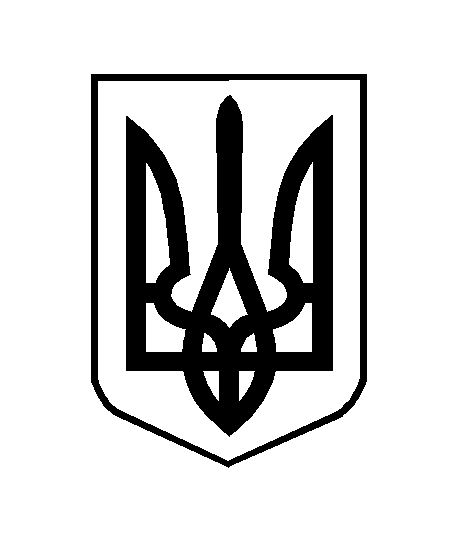 